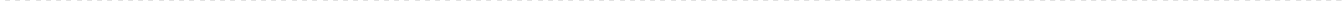 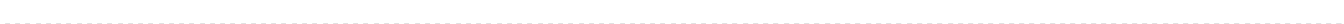 Tarnowo Podgórne, dn. ……………………………….……………….OŚWIADCZENIA RODZICÓW/OPIEKUNÓW PRAWNYCHOświadczam, że moja córka/mój syn:……………………………………………………………………………………………………..………………………………………………………………….( nazwisko i imię dziecka)nie miał kontaktu z osobą zakażoną wirusem Covid-19 oraz nikt z członków najbliższej rodziny, otoczenia nie przebywa na kwarantannie, nie przejawia widocznych oznak choroby. Stan zdrowia dziecka jest dobry, syn/córka nie przejawia żadnych oznak chorobowych np. podwyższona temperatura, katar, alergia, kaszel, biegunka, duszności, wysypka, bóle mięśni, ból gardła, utrata smaku czy węchu i inne nietypowe.Jednocześnie oświadczam, iż jestem świadom/świadoma pełnej odpowiedzialności za dobrowolne posłanie dziecka do Szkoły Podstawowej nr 1 im. Jana Pawła II w Tarnowie Podgórnym w aktualnej sytuacji epidemiologicznej.Oświadczam, iż zostałam poinformowany/a o ryzyku, na jakie jest narażone zdrowie mojego dziecka i naszych rodzin tj.:mimo wprowadzonych w szkole obostrzeń sanitarnych i wdrożonych wszelkich środków ochronnych zdaję sobie sprawę, że na terenie placówki może dojść do zakażenia COVID – 19,w przypadku wystąpienia zakażenia lub jego podejrzenia na terenie placówki  personel/dziecko/rodzic dziecka – zdaje sobie sprawę, iż zarówno moja rodzina, jak i najbliższe otoczenie zostanie skierowane na kwarantannę,w sytuacji wystąpienia zakażenia lub jego podejrzenia u dziecka, jego rodziców lub personelu szkoła może zostać zamknięta do odwołania, a wszyscy przebywającydanej chwili na terenie szkoły oraz ich rodziny i najbliższe otoczenie przechodzą kwarantannę,w przypadku zaobserwowania niepokojących objawów u dziecka/osoby z kadry pracowniczej, osoba ta zostanie niezwłocznie umieszczona w przygotowanym wcześniej IZOLATORIUM, wyposażonym w niezbędne środki ochrony osobistej, niezwłocznie zostanie powiadomiony rodzic/opiekun dziecka oraz stosowne służbyorgany,Dziecko nie jest/jest (niewłaściwe skreślić) uczulone na wszelkie środki dezynfekujące.Oświadczam, że w sytuacji zarażenia się mojego dziecka na terenie placówki nie będę wnosił skarg, zażaleń, pretensji do organu prowadzącego oraz dyrektora szkoły będąc całkowicie świadom zagrożenia epidemiologicznego płynącego z obecnej sytuacji w kraju.……………………………………………..(podpis rodzica)………………………………………………………	Tarnowo Podgórne, dn. ………………………………………………………………………………………………………………………………( Nazwisko i imię oraz adres zamieszkania rodzica oraz aktualny telefon)DEKLARACJA RODZICÓWJa niżej podpisana/podpisany oświadczam, że:-----Zapoznałem/łam się z wytycznymiMEN, MZ i GIS dotyczącymi zapewnienia bezpieczeństwa uczestnikom podczas pobytu na półkolonii oraz akceptuję regulamin dotyczący warunków udziału i stosowania zasad obowiązujących podczas półkolonii na terenie szkoły.Zobowiązuję się do przestrzegania obowiązujących „PROCEDUR BEZPIECZEŃSTWA NA TERENIE PLACÓWKI W OKRESIE PANDEMII COVID-19” związanych z reżimem sanitarnym, przede wszystkim: przyprowadzania do placówki tylko i wyłącznie zdrowego dziecka, bez kataru, kaszlu, podwyższonej temperatury ciała oraz niezwłocznego odebrania dziecka ze szkoły (max. do 2 godzin) jeśli u dziecka wystąpią niepokojące objawy choroby (w szczególności temperatura powyżej 38°C, kaszel, duszności).Przyjmuję do wiadomości i akceptuję, iż w chwili widocznych oznak choroby u mojego dziecka, dziecko nie zostanie w danych dniu przyjęte do placówki 
i będzie mogło do niej wrócić dopiero po ustaniu wszelkich objawów chorobowych.Wyrażam zgodę na pomiar temperatury ciała:przy wejściu dziecka do szkoły termometrem bezdotykowym,w razie zaobserwowania u dziecka niepokojących objawów zdrowotnych.Zobowiązuję się zaopatrzyć dziecko w indywidualną osłonę nosa i ust do zastosowania w przestrzeni publicznej zgodnie z aktualnymi przepisami prawa.Zobowiązuję się do poinformowania dyrektora placówki/kierownika kolonii 
o wszelkich zmianach w sytuacji zdrowotnej odnośnie wirusa Covid-19 w moim najbliższym otoczeniu……………………………………………..(podpis rodziców)